Please email your booking form to julie@safeactions.com.au. You will be notified approximately two weeks prior to the course date if the course is unable to be held.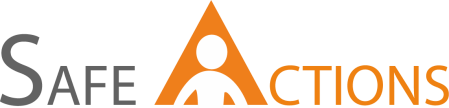 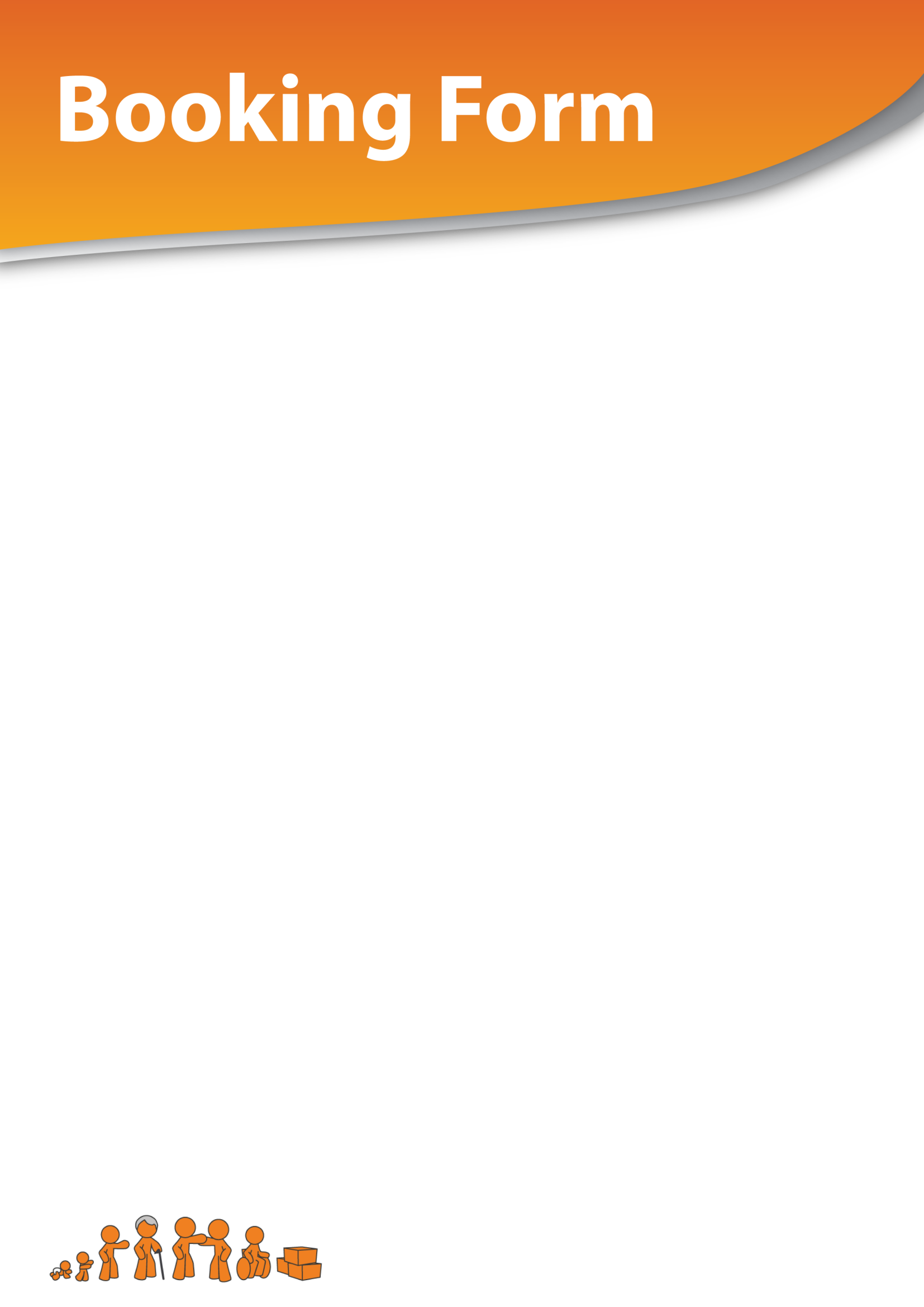 Safe Actions Booking Form – V2 July 2021Julie MacRae 0413 954 530julie@safeactions.com.au www.safeactions.com.auBooking PersonBooking PersonBooking PersonBooking PersonBooking PersonBooking PersonFirst nameSurnamePostal AddressPostal AddressPostal AddressPostal AddressPostal AddressPostal AddressPostal AddressSuburbStatePost CodeOrganisational DetailsOrganisational DetailsOrganisational DetailsOrganisational DetailsOrganisational DetailsOrganisational DetailsCompanyWork Ph.MobileFaxEmailCourse DetailsCourse DetailsCourse DetailsCourse DetailsCourse DetailsCourse DetailsCourse NameCourse DateAttendee Name/sDo you require an invoice? If yes, please note to whom this is to be addressed to:Do you require an invoice? If yes, please note to whom this is to be addressed to:Do you require an invoice? If yes, please note to whom this is to be addressed to:Do you require an invoice? If yes, please note to whom this is to be addressed to:YesNoNoAddress invoice to booking person as above	OR	Address to:Address invoice to booking person as above	OR	Address to:Address invoice to booking person as above	OR	Address to:Address invoice to booking person as above	OR	Address to:Name:Name:Address:Address:Phone:Phone:Email:Email: